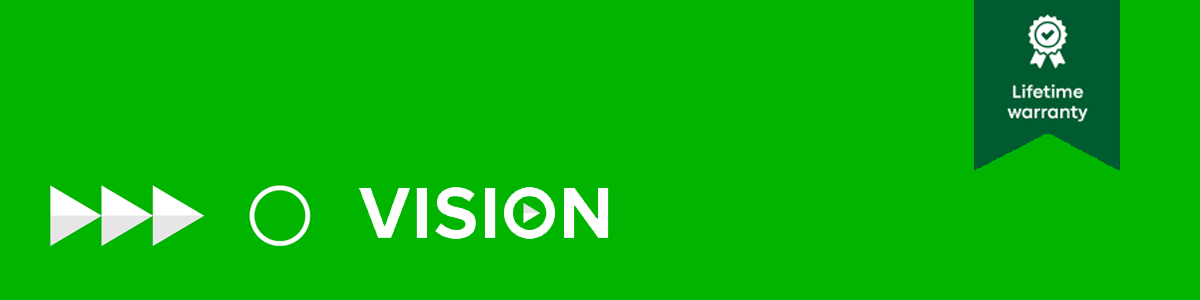 Press Release21st December, 2020Vision VFM-F40 mount ready for new 85-inch Microsoft Surface HubVision’s VFM-F40 mount is a perfect fit for the imminent 85-inch model Surface Hub with its unusual 600x600 VESA pattern.Vision today conforms that its VFM-F40 Stand, is fully-compatible with the new 85-inch model of Surface Hub from Microsoft, due to ship early in the New Year, and available in three versions available to cover all use cases – wall-fixed, free-standing and mobile.“The 85-inch Surface Hub is a fantastic product that requires a heavy-duty, rigid floor stand and one that is compatible with its unusual 600x600 VESA pattern,” explains Vision Managing Director, Stuart Lockhart. “Vision’s F40 is ideal being a robust and proven stand for very large interactive flat panel solutions, whether fixed to the wall, portable or free-standing.” Power strip, media players and other items can be stashed in the F40’s column, to hide them from users and a give a very clean and neat finish. An optional rear shelf and VFM-WVC front bracket are also available to support the addition of a Logitech Tap controller for video meeting rooms.“We expect strong demand for the 85-inch when it ships,” adds Lockhart because the larger screen enables the full Teams room experience with seamless collaboration between remote and in-room colleagues - exactly what businesses need to be more agile and flexible. Installers need to ensure they don’t get caught out by the unusual VESA pattern required for this product.”The Vision VFM-F40 is in stock now and available through Vision’s international network of distributors. Like all Vision products, it is backed by a Vision’s Lifetime Guarantee.Further product details at https://visionaudiovisual.com/product/vfm-f40/ENDSAbout VisionVision designs and manufactures installation products including mounts, connectivity devices and audio that are exceptionally easy to install and so reliable, they come with a lifetime guarantee. Its products are available worldwide through a network of distributors. Vision is an Azlan Logistics brand and part of the Tech Data Group.https://visionaudiovisual.com